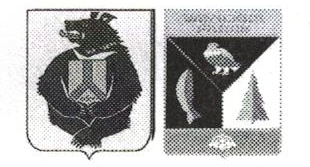 АДМИНИСТРАЦИЯ СЕЛЬСКОГО ПОСЕЛЕНИЯ «СЕЛО БУЛАВА»Ульчского муниципального района Хабаровского краяРАСПОРЯЖЕНИЕ17.10.2022 г.  № 54-рас.БулаваОб утверждении плана-графика реализации бюджетного процесса  сельского поселения «Село Булава» Ульчского муниципального районаХабаровского края на 2023 год и плановый период 2024 и 2025 годовВ соответствии со статьями 169 и 184 Бюджетного кодекса Российской Федерации, Положением о бюджетном процессе в сельском поселении «Село Булава» Ульчского муниципального района Хабаровского края, утвержденным решением Совета депутатов  сельского поселения «Село Булава» Ульчского муниципального района Хабаровского края от 14.12.2021 № 287, в целях своевременного и  качественного составления проекта бюджета  сельского поселения «Село Булава» на 2023 год и плановый период 2024 и 2025 годов, 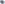 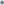 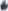 Утвердить прилагаемый план-график реализаций бюджетного процесса сельского поселения «Село Булава» Ульчского муниципального района Хабаровского края на 2023 год и плановый период 2024 и 2025 годов.               2.Главному специалисту администрации сельского поселения (Росугбу К.И.) обеспечить выполнение данного распоряжения.    3. Опубликовать настоящее распоряжение в «Вестнике местного самоуправления» и разместить на официальном сайте администрации  сельского поселения «Село Булава» Ульчского муниципального района Хабаровского края в информационно-телекоммуникационной сети «Интернет».4. Настоящее распоряжение вступает в силу после его официального опубликования (обнародования)Глава сельского поселения                                                             Н.П.Росугбу                                                                                     УТВЕРЖДЕНраспоряжением администрациисельского поселения «Село Булава»Ульчского муниципального районаХабаровского краяот 17.10.2022 № 54-раПЛАН-ГРАФИКРеализации бюджетного процесса сельского поселения «Село Булава»Ульчского муниципального района Хабаровского края на 2023год и плановый период 2024 и 2025 годов№п/пНаименование этапа бюджетного процессаДата начала этапа бюджетного процессаДата окончания этапа бюджетного процессаПеречень мероприятий этапа бюджетного процессаОтветственный исполнитель1Составление проекта бюджета01.11.202215.11.2022Объем бюджета, налоговая и бюджетная политика на предстоящий год, основные методы и направления покрытия бюджетного дефицита, а также распределение расходов между звеньями бюджетной системыГлавный специалист по финансовым вопросам2Рассмотрение и утверждение бюджета15.11.202225.12.2022Заседание Совета депутатов сельского поселения «Село Булава»Глава сельского поселения, Совет депутатов сельского поселения3Исполнение бюджета01.01.202331.12.2023Формирование исполнения кассового плана ежемесячноГлава сельского поселения, главный специалист по финансовым вопросам4Составление отчетов об исполнении бюджета и их утверждение01.01.202431.03.2024Формирование и утверждение отчетностиГлавный специалист по финансовым вопросам